United States North Woods: Animal TracksName: 										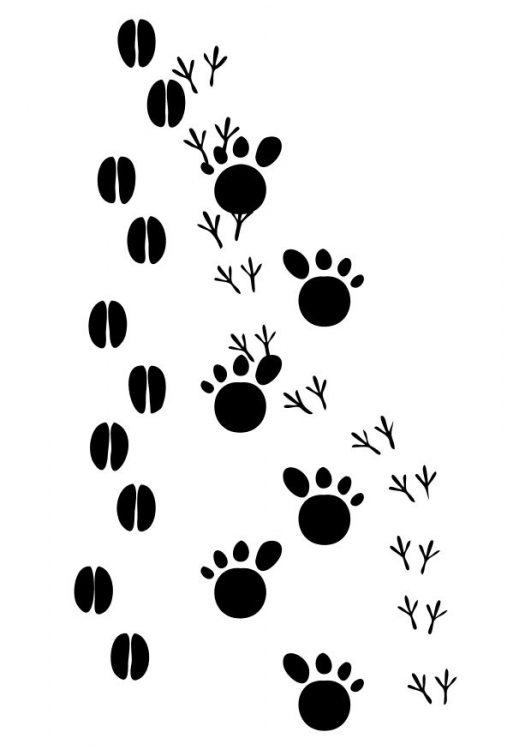 Track #Name of Animal123456